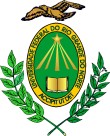 MINISTÉRIO DA EDUCAÇÃO UNIVERSIDADE FEDERAL DO RIO GRANDE DO NORTEPROGRAMA E RELAÇÃO DE TEMAS DA DIDÁTICAUNIDADE: Departamento de Educação Física - UFRNEndereço da Unidade: UFRN – Campus Central. Av. Senador Salgado Filho s/n – Lagoa Nova CEP: 59075-970Fone: (84) 3215-3455E-mail: def@ccs.ufrn.brEDITAL No:029/2019-PROGESPCARREIRA:(X) MAGISTÉRIO SUPERIOR	( ) MAGISTÉRIO EBTT(	) PROFISSIONAL DE NÍVEL SUPERIOR ESPECIALIZADOÁREA DE CONHECIMENTOBIODINÂMICAPROGRAMA DO PROCESSO SELETIVO (PROVA ESCRITA)Biomecânica;Metodologia da Musculação;Desenvolvimento Motor Aplicado à Educação Física e esportes;Aprendizagem Motora Aplicada à Educação Física e esportes;Metodologia da Pesquisa;Concepções sobre a saúde e a qualidade de vida aplicada ao ensino de Educação Física e Esportes.ATENÇÃO: APLICÁVEL SOMENTE SE ÁREA DE CONHECIMENTO TIVER MAIS DE 12 (DOZE) CANDIDATOS INSCRITOSRELAÇÃO DE TEMAS PARA PROVA DIDÁTICABiomecânica;Metodologia da Musculação;Desenvolvimento Motor Aplicado à Educação Física e esportes;Aprendizagem Motora Aplicada à Educação Física e esportes;Metodologia da Pesquisa;Concepções sobre a saúde e a qualidade de vida aplicada ao ensino de Educação Física e Esportes.